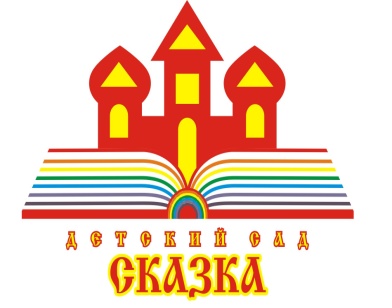 Консультация для родителейна тему: «Катание на тюбингах»подготовил:Сугутова Наталья ОлеговнаИнструктор по физической культуре 2022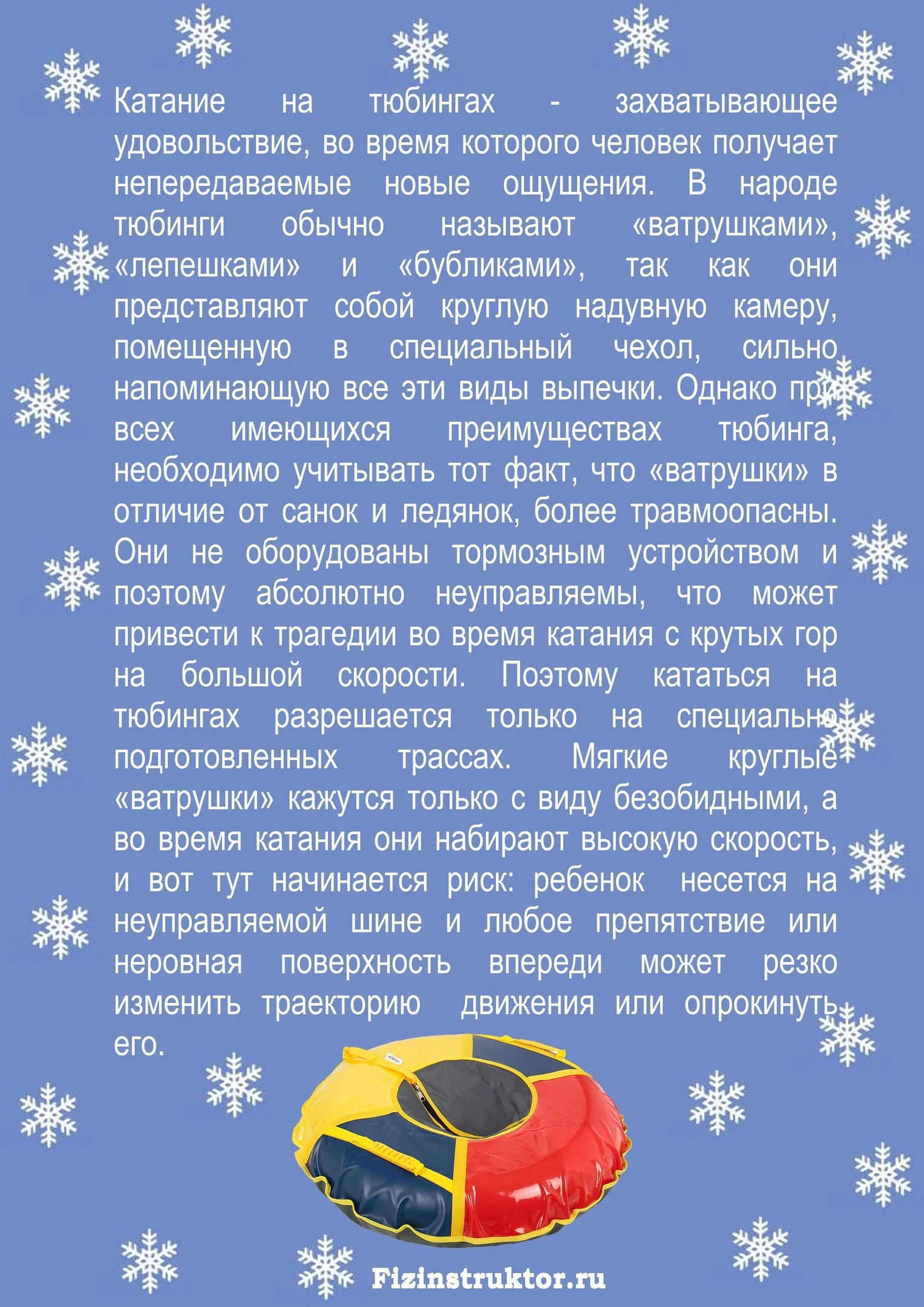 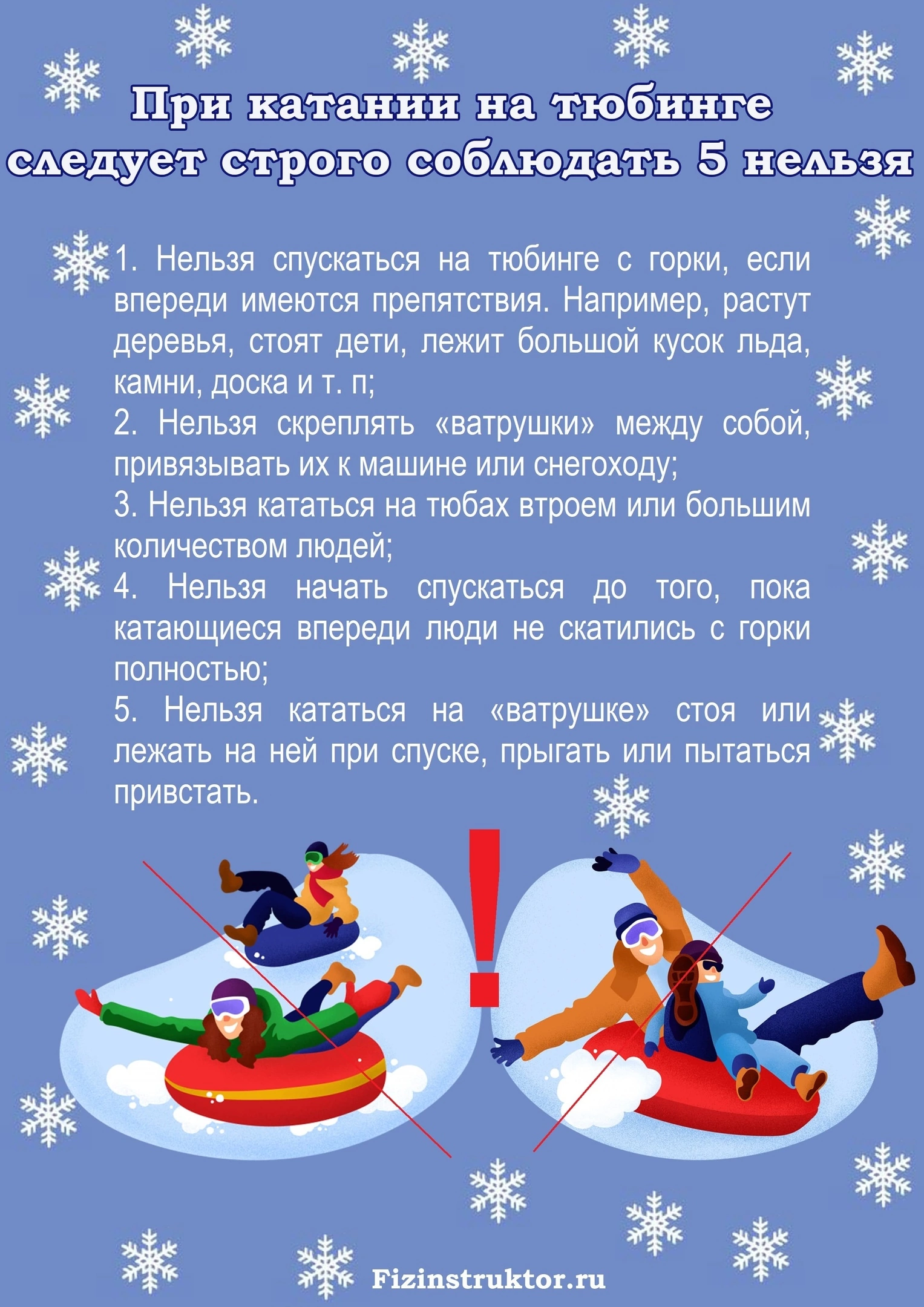 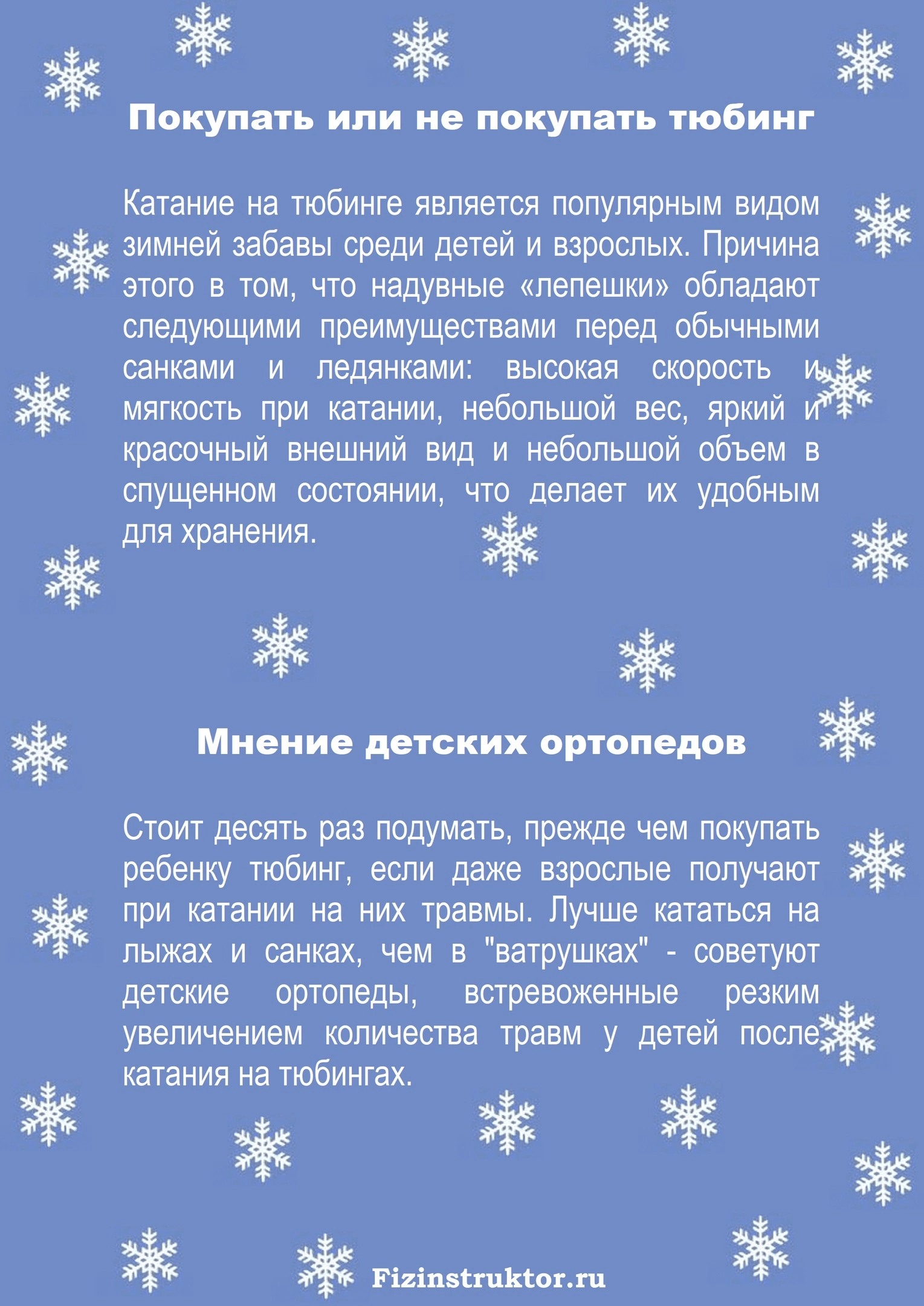 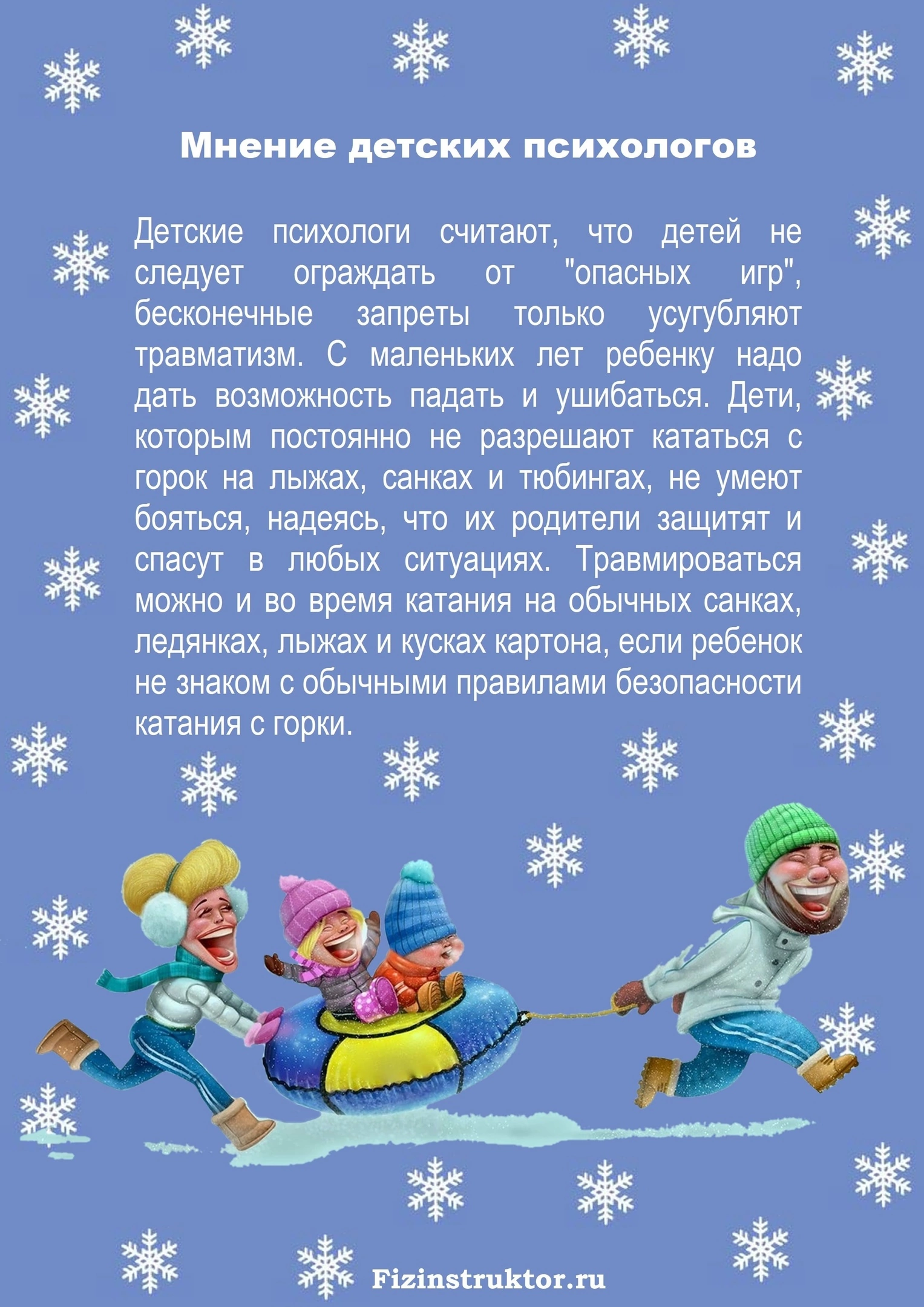 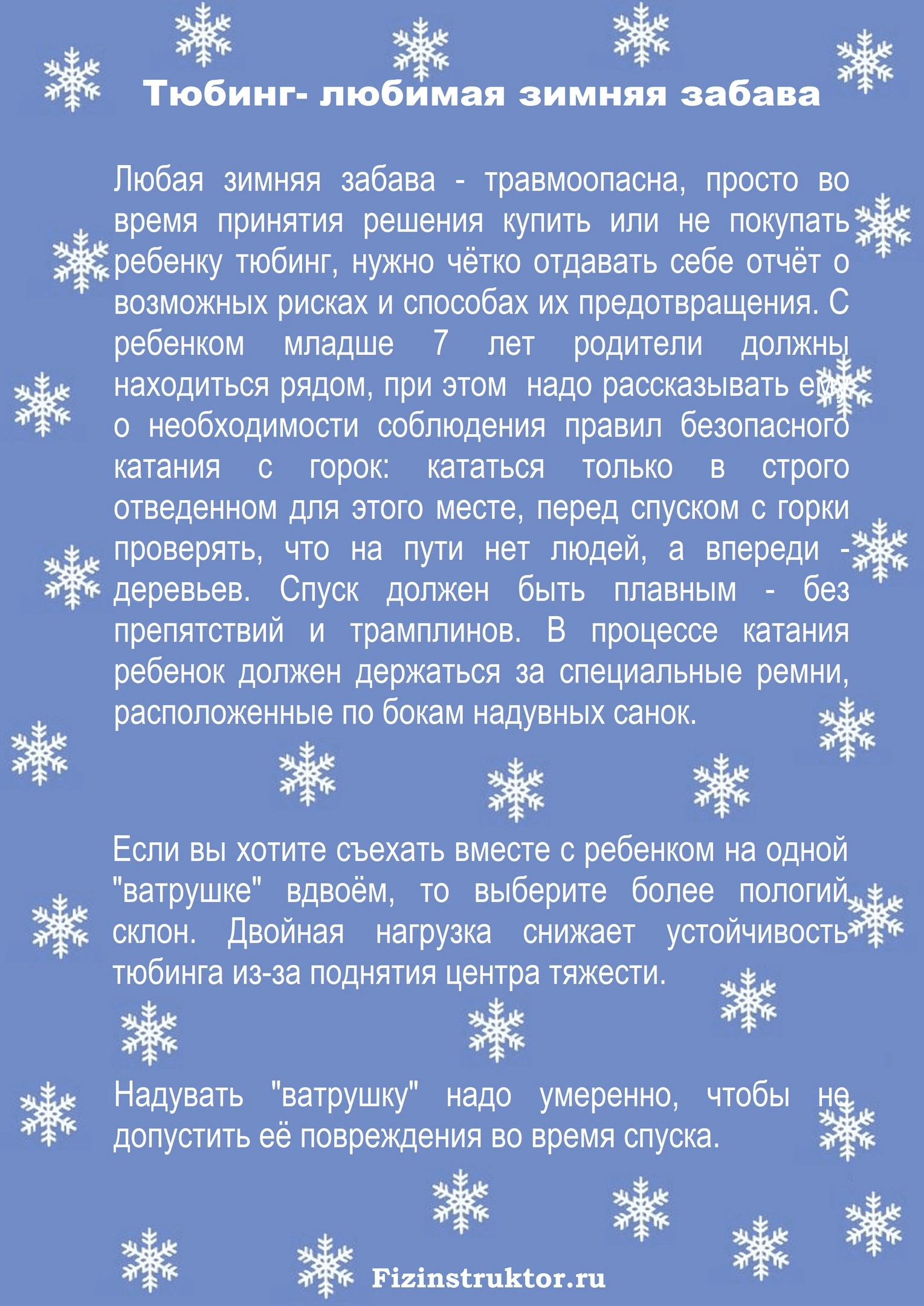 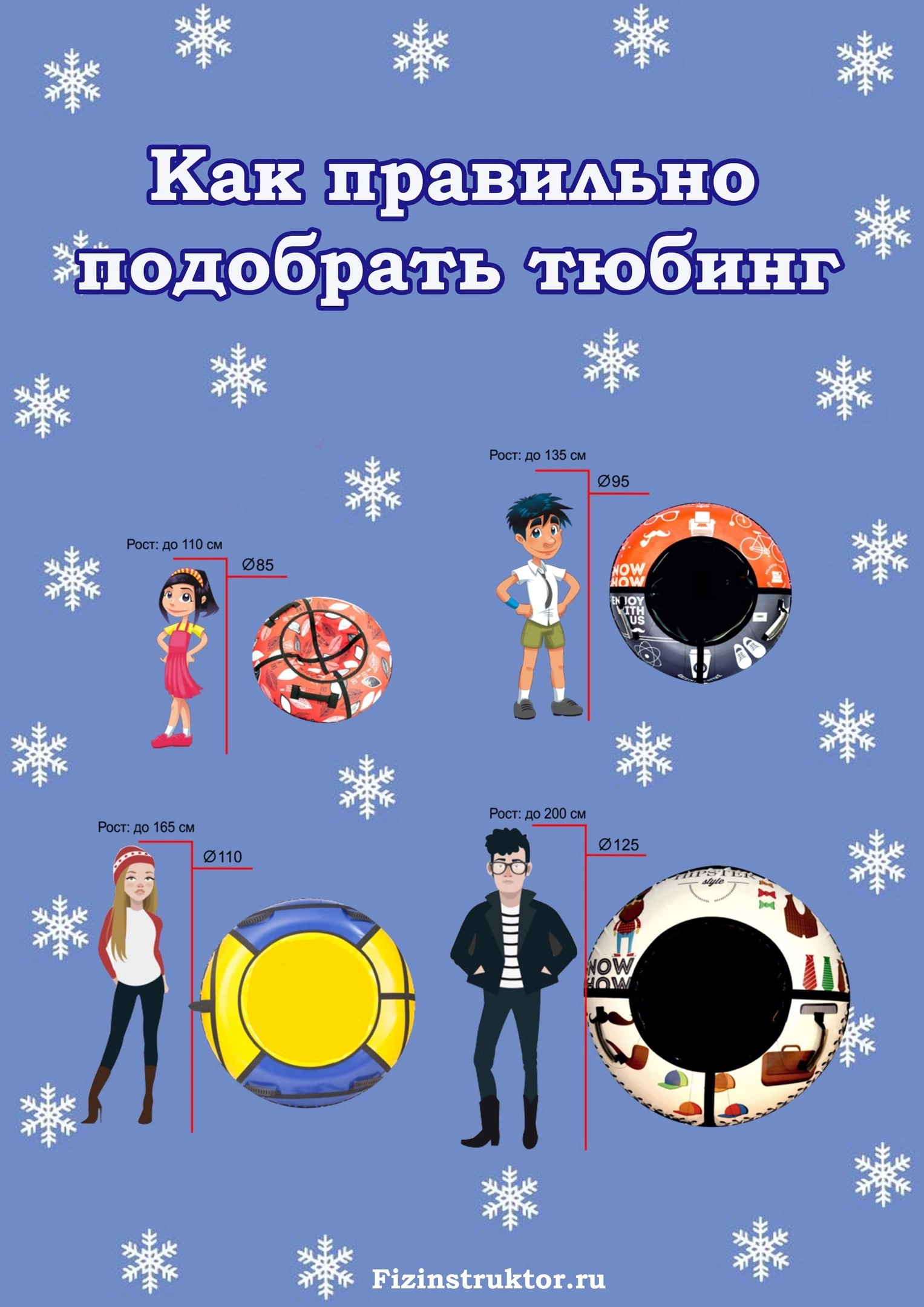 СП ДС «Сказка» ГБОУ СОШ №5 «ОЦ «Лидер» г.о. Кинель